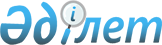 О внесении изменения в постановление от 08 июля 2008 года № 410 "Об определении перечня должностей специалистов социального обеспечения, образования и культуры, которым установлено повышение к должностным окладам за работу в аульной (сельской) местности"
					
			Утративший силу
			
			
		
					Постановление акимата Зыряновского района Восточно-Казахстанской области от 05 декабря 2011 года N 803. Зарегистрировано управлением юстиции Зыряновского района Департамента юстиции Восточно-Казахстанской области 09 января 2012 года за N 5-12-131. Утратило силу (письмо аппарата акима Зыряновского района от 21 октября 2014 года № 02-07/0804)      Сноска. Утратило силу (письмо аппарата акима Зыряновского района от 21.10.2014 № 02-07/0804).

      В соответствии с пунктом 3 статьи 238 Трудового кодекса Республики Казахстан от 15 мая 2007 года, руководствуясь пунктом 2 статьи 31 Закона Республики Казахстан от 23 января 2001 года "О местном государственном управлении и самоуправлении в Республике Казахстан", акимат ПОСТАНОВЛЯЕТ:

      1. Внести в постановление от 08 июля 2008 года № 410 "Об определении перечня должностей специалистов социального обеспечения, образования и культуры, которым установлено повышение к должностным окладам за работу в аульной (сельской) местности" (зарегистрированное в Реестре государственной регистрации нормативных правовых актов 11 августа 2008 года № 5-12-68), следующее изменение:

      в приложении 2 к данному постановлению пункт 3 изложить в следующей редакции:

      "3. Специалисты (главные, старшие), в том числе: библиотекарь, вожатый, хореограф, медицинский работник.".

      2. Настоящее постановление вводится в действие по истечении десяти календарных дней после его первого официального опубликования.




					© 2012. РГП на ПХВ «Институт законодательства и правовой информации Республики Казахстан» Министерства юстиции Республики Казахстан
				
      Аким Зыряновского района 

Е. Салимов

      Согласовано:

      Секретарь маслихата 

      Зыряновского района 

Г. Денисова
